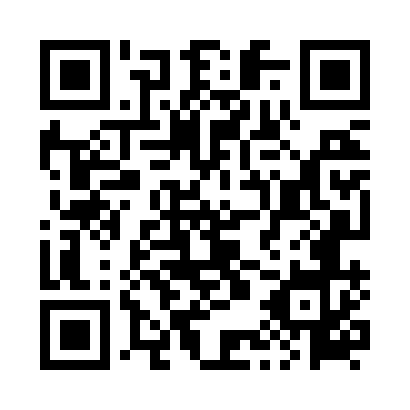 Prayer times for Pyskowice, PolandWed 1 May 2024 - Fri 31 May 2024High Latitude Method: Angle Based RulePrayer Calculation Method: Muslim World LeagueAsar Calculation Method: HanafiPrayer times provided by https://www.salahtimes.comDateDayFajrSunriseDhuhrAsrMaghribIsha1Wed3:015:2812:536:008:1910:362Thu2:585:2712:536:018:2110:393Fri2:545:2512:536:028:2210:424Sat2:505:2312:536:038:2410:455Sun2:475:2112:536:048:2510:486Mon2:435:1912:536:058:2710:517Tue2:395:1812:536:068:2910:558Wed2:385:1612:536:078:3010:589Thu2:385:1412:536:088:3211:0010Fri2:375:1312:536:098:3311:0011Sat2:365:1112:536:108:3511:0112Sun2:365:1012:536:118:3611:0213Mon2:355:0812:536:118:3811:0214Tue2:345:0712:536:128:3911:0315Wed2:345:0512:536:138:4111:0416Thu2:335:0412:536:148:4211:0417Fri2:335:0212:536:158:4411:0518Sat2:325:0112:536:168:4511:0619Sun2:325:0012:536:178:4711:0620Mon2:314:5812:536:178:4811:0721Tue2:314:5712:536:188:4911:0822Wed2:304:5612:536:198:5111:0823Thu2:304:5512:536:208:5211:0924Fri2:294:5412:536:218:5311:0925Sat2:294:5212:536:218:5511:1026Sun2:294:5112:536:228:5611:1127Mon2:284:5012:536:238:5711:1128Tue2:284:4912:546:248:5811:1229Wed2:284:4912:546:248:5911:1230Thu2:284:4812:546:259:0111:1331Fri2:274:4712:546:269:0211:13